	Vandringspriser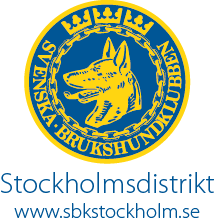 StockholmsdistriktetResultat från Lokalklubb __________________________	Inskickat av _____________________STOCKHOLMSPOKALENAPPELPOKALENBRUKSPOKALENINSPIRATIONSPOKALENLYDNADSPOKALENFörareHund GruppPoängDatumPlatsFörareHund GruppPoängDatumPlatsGruppFörareHund PoängDatumPlatsAKLLKLHKLEKLFörareHund PoängDatumPlatsFörareHund PoängDatumPlatsSTARTKLASSKLASS 1KLASS 2KLASS 3